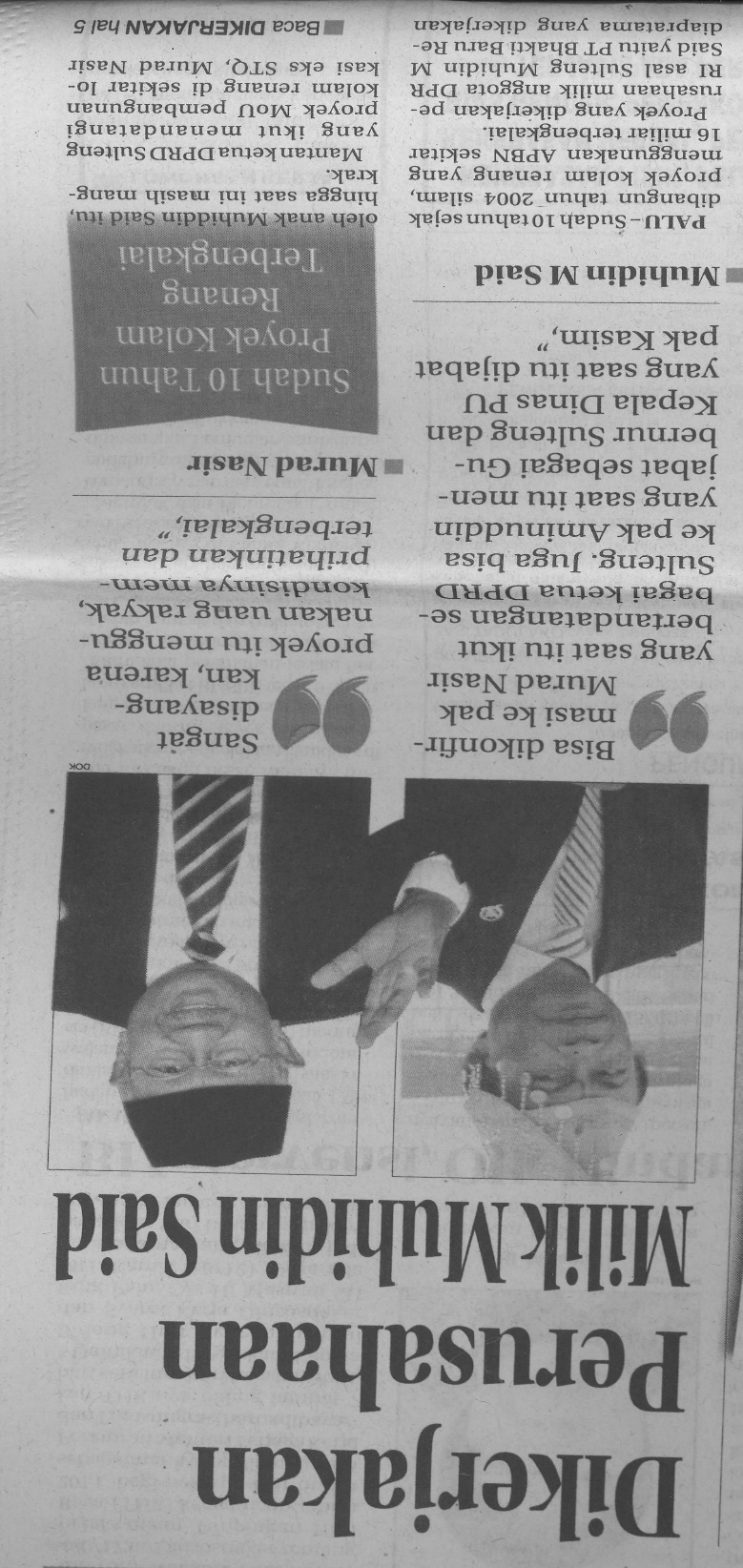 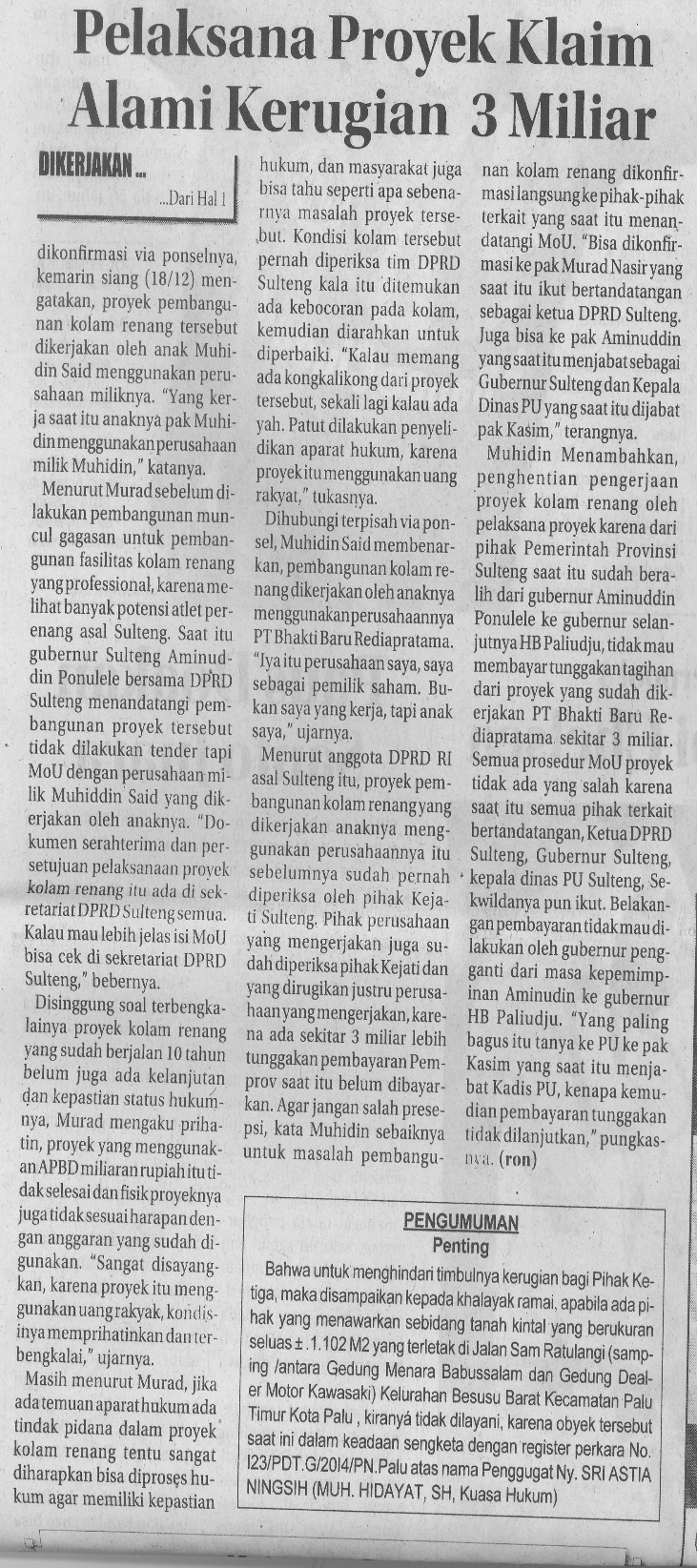 Harian    :Radar SultengKasubaudSulteng IHari, tanggal:Jum’at, 19 Desember 2014KasubaudSulteng IKeterangan:Dikerjakan perusahaan milik Muhidin SaidKasubaudSulteng IEntitas:ProvinsiKasubaudSulteng I